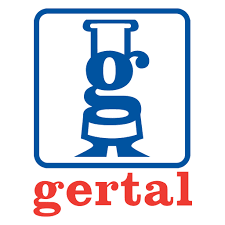 Exmo. Senhor(a) Encarregado(a) de Educação.Para atualização de dados do seu educando, agradecemos que nos faculte os seus contactos:Escola:  EB Bairro do ResteloNome do aluno:  Nº contribuinte: Nome do encarregado de educação: Contacto telefónico: Email: Obrigado. Autorizo o fornecimento de dados para efeitos de emissão de comprovativos de pagamentoEntregar à educadora ou enviar por email para: paulaescolas2019@gmail.com